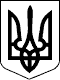 120 СЕСІЯ ЩАСЛИВЦЕВСЬКОЇ СІЛЬСЬКОЇ РАДИ7 СКЛИКАННЯРІШЕННЯ12.06.2020 р.                                     № 2318с. ЩасливцевеПро внесення змін до рішень 119 сесії Щасливцевської сільскої ради 7 скликання №2300, №2308 від 27 травня 2020 року «Про проведення земельних торгів у формі аукціону»Розглянувши лист директора ПП «Сокіл!» від 09 червня 2020 року №79, відповідно до ст. ст. 12, 20, ч. 1 ст. 122, ст. ст. 135-139 Земельного кодексу України, керуючись ст. ст. 26, 42, 59 Закону України «Про місцеве самоврядування в Україні» сесія сільської ради ВИРІШИЛА: Внести зміни до пункту 1 рішення 119 сесії Щасливцевської сільської ради 7 скликання №2300 від 27 травня 2020 року «Про проведення земельних торгів у формі аукціону», а саме викласти в новій редакції:«1. Включити до переліку земельних ділянок комунальної власності територіальної громади сіл Щасливцеве, Генічеська Гірка і селище Приозерне (в особі Щасливцевської сільської ради) та/або прав на них, які виставляються на земельні торги окремими лотами, право оренди на 10 років, із земель запасу Щасливцевської сільської ради Генічеського району Херсонської області в селі Генічеська Гірка Генічеського району Херсонської області, орієнтовною площею 2,5 га, та призначену для будівництва та обслуговування об'єктів туристичної інфраструктури та закладів громадського харчування (цільове призначення КВЦПЗ 03.08) із земель житлової та громадської забудови».Внести зміни до пункту 1 рішення 119 сесії Щасливцевської сільської ради 7 скликання №2308 від 27 травня 2020 року «Про проведення земельних торгів у формі аукціону», а саме викласти в новій редакції:«1. Включити до переліку земельних ділянок комунальної власності територіальної громади сіл Щасливцеве, Генічеська Гірка і селище Приозерне (в особі Щасливцевської сільської ради) та/або прав на них, які виставляються на земельні торги окремими лотами, право оренди на 10 років, із земель запасу Щасливцевської сільської ради Генічеського району Херсонської області в селі Генічеська Гірка Генічеського району Херсонської області, орієнтовною площею 1,1 га, та призначену для будівництва та обслуговування об'єктів туристичної інфраструктури та закладів громадського харчування (цільове призначення КВЦПЗ 03.08) із земель житлової та громадської забудови».3. Контроль за виконанням цього рішення покласти на постійну комісію Щасливцевської сільської ради з питань регулювання земельних відносин та охорони навколишнього середовища.Сільський голова 						   В. ПЛОХУШКО 